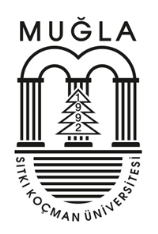 KISA SÜRELİ (SAATLİK) İZİN İSTEK FORMUBirimi                 :Tarih                  :Toplam Saat      :Nedeni               :İSTEKTE BULUNAN MEMURUNİSTEKTE BULUNAN MEMURUNİSTEKTE BULUNAN MEMURUNADI SOYADI:ADI SOYADI:ADI SOYADI:GÖREVİ:GÖREVİ:GÖREVİ:AYRILDIĞI SAAT:AYRILDIĞI SAAT:DÖNDÜĞÜ SAAT:İMZASI:İMZASI:İMZASI:YETKİLİ AMİRİNYETKİLİ AMİRİNYETKİLİ AMİRİNADI SOYADI:ADI SOYADI:ADI SOYADI:GÖREVİ:GÖREVİ:GÖREVİ:İMZASI:İMZASI:İMZASI: